ČETVRTAK 16.4.2020.ZBROJI:	+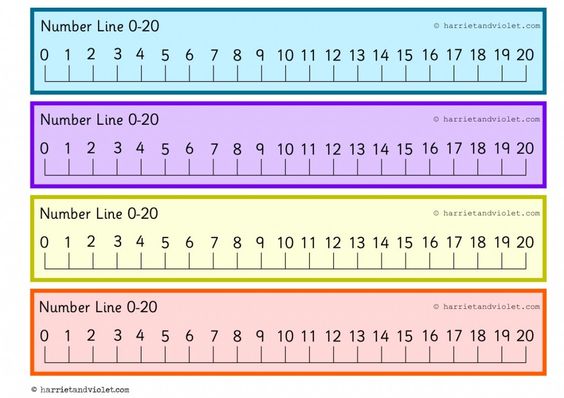 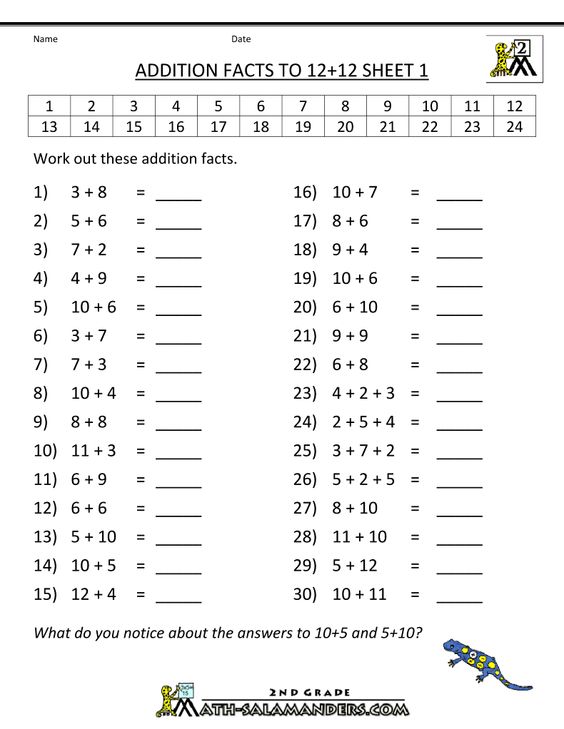 